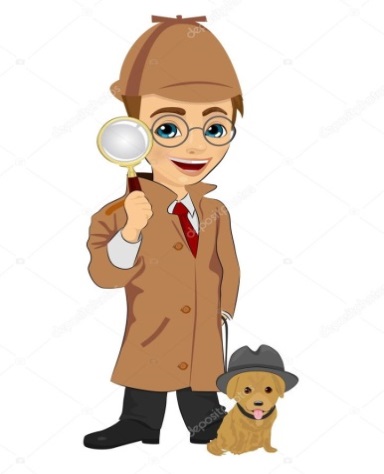 Что здесь зашифровано. Нарисуй разгадку. 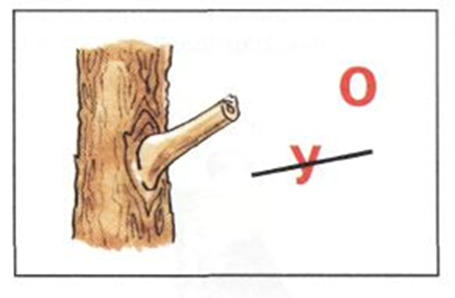 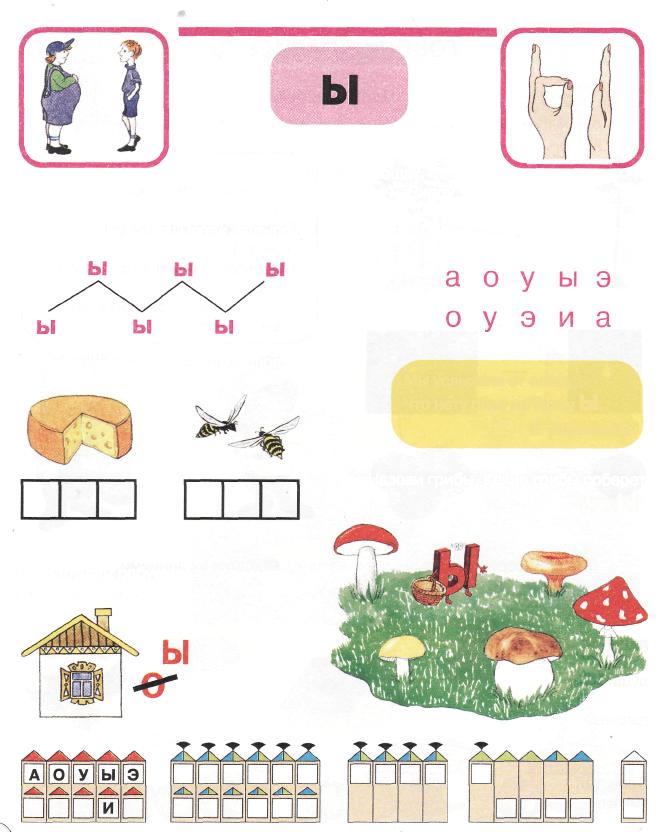 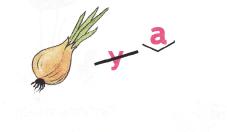 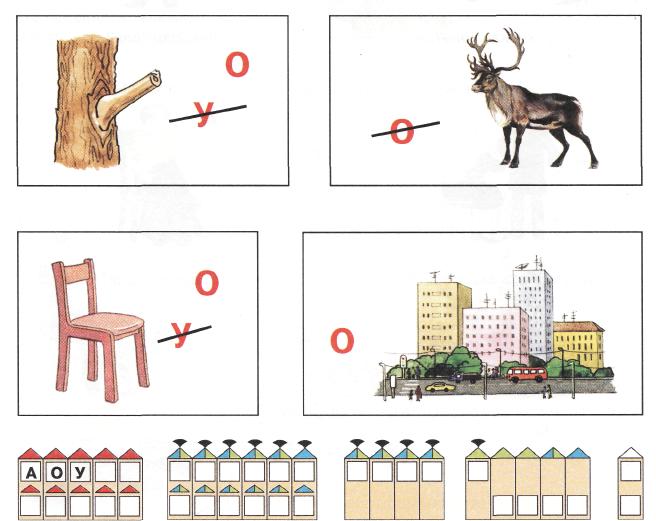 